GREAT ARKANSAS VIRTUAL TOURS:      http://www.arkansas.com/virtual-tour/    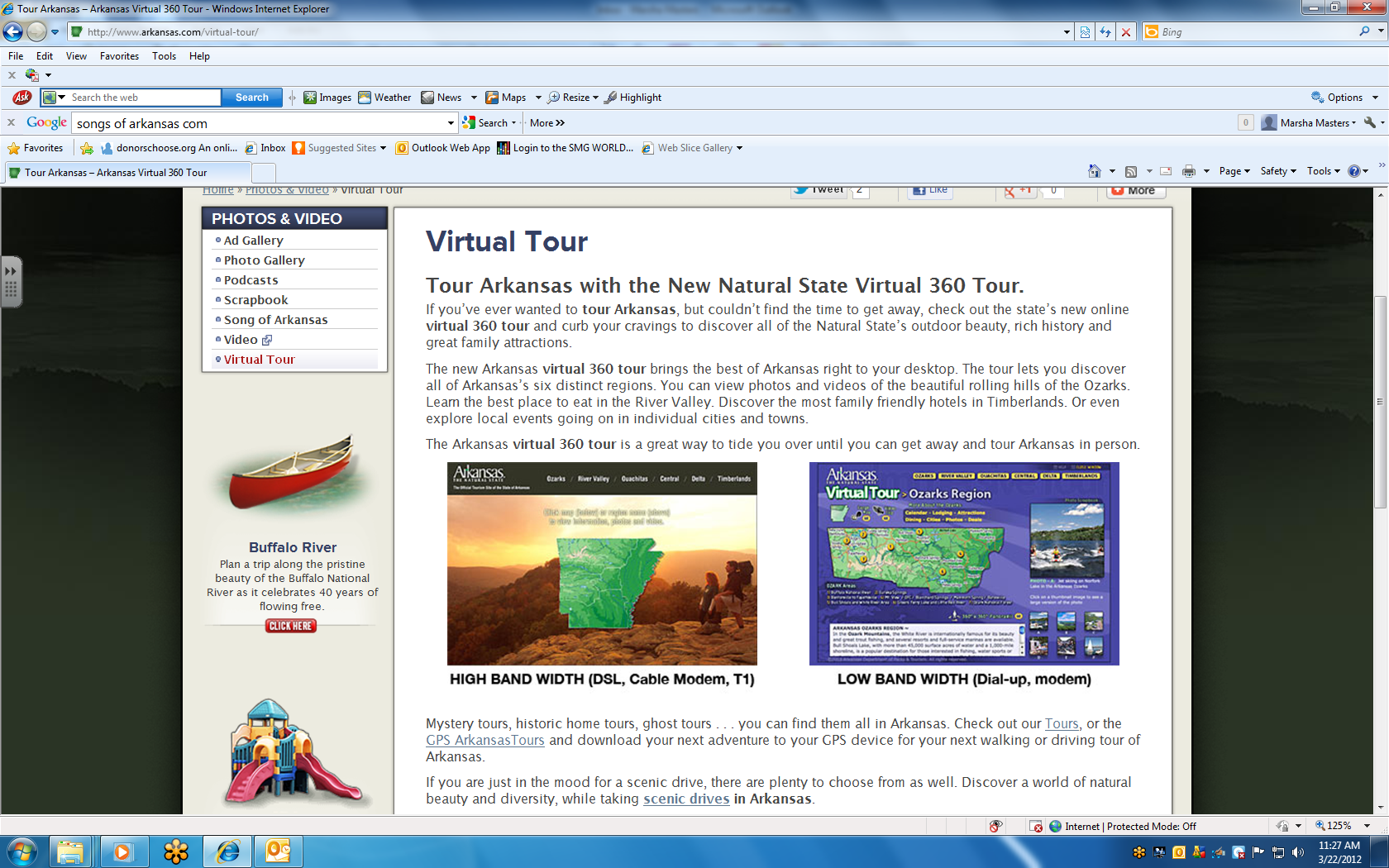 